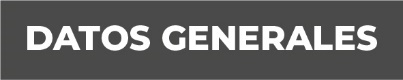 Nombre María Angélica Cabal LezamaGrado de Escolaridad Licenciatura en DerechoCédula Profesional (Licenciatura) 9701939 Teléfono de Oficina 012787321144Correo Electrónico mcabal@fiscaliaveracruz.gob.mxFormación Académica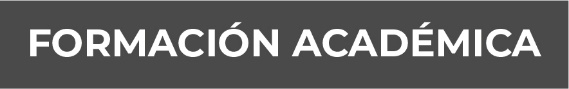 Año 2007-2012 Esc Universidad Paccioli de CórdobaTrayectoria Profesional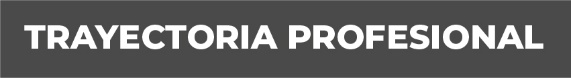 Diciembre 2013 –Junio 2016 Auxiliar de Fiscal Investigador en la Unidad Integral de Procuración de Justicia número Uno, Córdoba, Veracruz.Julio del año 2016 a la fecha Fiscal con residencia en el Municipio de Cuitláhuac.Junio del año 2018 a la fecha encargada de despacho de la Fiscalía del Municipio de Amatlan de los Reyes, Veracruz. Conocimiento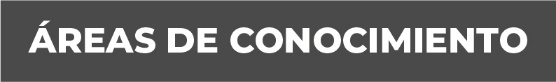 Derecho CivilDerecho Penal